Experience Certificate for JobDate of Registration/Employment – DD/MM/YYYY Registration/Employee Number: ---------------Name of the Institute/Organization:This letter of experience is to certify that Mr/Ms -------------- (name of the employee) has been working as --------------------- (mention the designation) since ------ (mention the complete time).He/she has been a great employee during the work tenure and has completed some of the key projects successfully.We wish him/her all the best for the future endeavors. Date: DD/MM/YYYYPlace: ----------------Dated, Name and Signature of the Issuing authority with the name of the company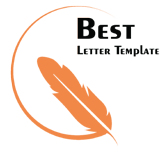 (Office seal)